Publicado en   el 27/01/2015 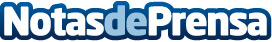 José María Macías, abogado y socio de Cuatrecasas, nuevo vocal del CGPJDatos de contacto:Nota de prensa publicada en: https://www.notasdeprensa.es/jose-maria-macias-abogado-y-socio-de Categorias: Derecho http://www.notasdeprensa.es